Action:	TSAG is invited to review and approve this draft agenda.Status: 22 January 2024, 0900 hours.TSAG Contributions available at: 	https://www.itu.int/md/T22-TSAG-240122-C/en TSAG TDs available at:		https://www.itu.int/md/T22-TSAG-240122-TD/en Document allocation for Contributions (“1” means allocated)Document allocation for TDs (“1” means allocated)Draft Agenda________________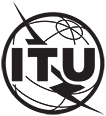 INTERNATIONAL TELECOMMUNICATION UNIONTELECOMMUNICATION
STANDARDIZATION SECTORSTUDY PERIOD 2022-2024INTERNATIONAL TELECOMMUNICATION UNIONTELECOMMUNICATION
STANDARDIZATION SECTORSTUDY PERIOD 2022-2024INTERNATIONAL TELECOMMUNICATION UNIONTELECOMMUNICATION
STANDARDIZATION SECTORSTUDY PERIOD 2022-2024TSAG-TD304INTERNATIONAL TELECOMMUNICATION UNIONTELECOMMUNICATION
STANDARDIZATION SECTORSTUDY PERIOD 2022-2024INTERNATIONAL TELECOMMUNICATION UNIONTELECOMMUNICATION
STANDARDIZATION SECTORSTUDY PERIOD 2022-2024INTERNATIONAL TELECOMMUNICATION UNIONTELECOMMUNICATION
STANDARDIZATION SECTORSTUDY PERIOD 2022-2024TSAGINTERNATIONAL TELECOMMUNICATION UNIONTELECOMMUNICATION
STANDARDIZATION SECTORSTUDY PERIOD 2022-2024INTERNATIONAL TELECOMMUNICATION UNIONTELECOMMUNICATION
STANDARDIZATION SECTORSTUDY PERIOD 2022-2024INTERNATIONAL TELECOMMUNICATION UNIONTELECOMMUNICATION
STANDARDIZATION SECTORSTUDY PERIOD 2022-2024Original: EnglishQuestion(s):Question(s):Question(s):N/AGeneva, 22-26 January 2024TDTDTDTDTDSource:Source:Source:TSAG Management TeamTSAG Management TeamTitle:Title:Title:Agenda, document allocation and work plan (Geneva, 22-26 January 2024)Agenda, document allocation and work plan (Geneva, 22-26 January 2024)Contact:Contact:Mr Bilel Jamoussi
TSB; Secretary TSAGMr Bilel Jamoussi
TSB; Secretary TSAGE-mail:	bilel.jamoussi@itu.intAbstract:This TD holds the draft agenda for this TSAG meeting.C#SourceTitlePLENWP1RG-WMRG-WTSAWP2RG-WPRRG-IEMRG-DTC53Russian FederationDraft revision of WTSA Resolution 181C54Russian FederationDraft revision of Resolution 67 of WTSA1C55Russian Federation, Russian Satellite Communications Company (Russian Federation)Considerations on an incoming liaison statement from the FG-MV (FG-MV-LS33)1C56Russian FederationAbout the dates for TSAG meetings1C57China, UgandaFurther enhancing next generation participation in ITU-T standardization1C58(Rev.1-3)Algeria, Bahrain, Egypt, Iraq, Jordan, Kuwait, Morocco, Saudi Arabia, Somalia, Sudan, Tunisia, United Arab EmiratesRestructuring of Study Groups1C59(Rev.1-2)Algeria, Bahrain, Egypt, Iraq, Jordan, Kuwait, Morocco, Saudi Arabia, Somalia, Sudan, Tunisia, United Arab EmiratesWTSA guideline for chairing1C60(Rev.1-2)Algeria, Bahrain, Egypt, Iraq, Jordan, Kuwait, Morocco, Saudi Arabia, Somalia, Sudan, Tunisia, United Arab EmiratesWTSA preparation guideline on Resolutions1C61League of Arab States (Egypt)IRM: LAS/ASTeam presentation to the first IRM for WTSA-241C62Broadcom Europe Ltd. (United Kingdom), Ericsson Canada, Inc.Enhancing the value proposition of ITU-T1C63Korea (Rep. of)Support for the continuation of JCA-DCC with modified title and Terms of Reference1C64Korea (Rep. of)SG management's submission of TDs at its regional group meeting and procedure for appointing the regional group's management1C65Korea (Rep. of), KT Corporation (Korea (Rep. of))Encouraging TSAG to consider recommending ITU-T SGs to work on quantum-resistant1C66Korea (Rep. of)Consideration for ITU-T Study Group Restructuring1C67Korea (Rep. of)Proposed revision for A Supplement 51C68Electronics and Telecommunications Research Institute (ETRI) (Korea (Rep. of)), Korea (Rep. of), KT Corporation (Korea (Rep. of))Request for extension of FG-MV lifetime to keep and enhance the leading role of ITU-T on global metaverse standardization1C69Asia-Pacific Telecommunity (Thailand)IRM: Preparation of APT for WTSA-241C70Russian FederationDraft revision of WTSA Resolution 751C71China Telecommunications Corporation, Ministry of Industry and Information Technology (MIIT) (China)Proposal for the revised text of Rec. ITU-T A.11C72China Telecommunications Corporation, Ministry of Industry and Information Technology (MIIT) (China)Proposal for updated definitions in clause 3.1 of A.Suppl5 for consistency with published Recommendations and WTSA Resolutions1C73China Telecommunications CorporationProposal for clear definition of the selection and appointment process for Registration Authorities in A.SupplRA1C74CanadaSupport to recommendations made in the RG-WM progress report regarding ITU-T Recommendations A.4, A.5 and A.61C75JapanProposals on the draft revised Recommendation ITU-T A.1 Clause 1.4.7.11C76JapanProposals on the extension of FG-MV lifetime1C77Russian FederationA.1 proposals1C78JapanProposal on ITU-T study group restructuring1C79National Institute of Information and Communications Technology (NICT) (Japan), Oki Electric Industry Company Ltd. (OKI) (Japan)Proposals on the assignment of FG-MV deliverables1C80(Rev.1)Czech Republic , Austria , Belgium , Bulgaria , Croatia , Cyprus , Denmark , Estonia , Finland , France , Germany , Greece , Hungary , Ireland , Italy , Latvia , Lithuania , Luxembourg , Malta , Mexico , Netherlands (Kingdom of the) , Poland , Portugal , Romania , Slovakia , Slovenia , Spain , SwedenHuman oversight over standards1C81CameroonContribution to modification of ITU-T Rec A.11C82CameroonContribution to maintain Recommendations A.4 and A.61C83European Conference of Postal and Telecommunications Administrations (Denmark)IRM: CEPT presentation for 1st IRM1C84Broadcom Europe Ltd. (United Kingdom)Progressing RG-IEM ToR item 3 on 'new and emerging technologies'1C85United KingdomChange of status of A.Supp-RA to an ITU-T Recommendation1C86United KingdomAmendments to Clause 2.4 Recommendation ITU-T A.11C87TanzaniaAllocation of FG-MV deliverables and lifetime of the FG-MV1C88Inter-American Telecommunication Commission (United States)  IRM: Status Update on WTSA-24 Preparations    1C89African Telecommunications Union (Kenya)  IRM: ATU presentation to IRM 1C90Regional Commonwealth in the Field of Communications (Russian Federation)  IRM: Preparation of RCC for WTSA-241Total1001434430TD#SourceTitlePLENWP1RG-WMRG-WTSAWP2RG-WPRRG-IEMRG-DTTD303R1TSAG Management TeamDraft time plan (Geneva, 22-26 January 2024)1TD304TSAG Management TeamAgenda, document allocation and work plan (Geneva, 22-26 January 2024)1TD305TSAG Management TeamAgenda for the TSAG closing plenary meeting on Friday, 26 January 20241TD306Chair, TSAG(draft) Report of the third TSAG meeting (Geneva, 22-26 January 2024)1TD307TSBOverview of draft agendas and reports (Geneva, 22-26 January 2024)1TD308Chair, TSAGNote to be read at the start of the meeting1TD309R1TSBSummary of contributions of the third TSAG meeting1TD310Chair, WP1/TSAGOpening WP1 agenda1TD311Chair, WP1/TSAGClosing WP1 agenda1TD312Chair, WP1/TSAG(Draft) WP1 meeting report1TD313Chair, WP2/TSAGOpening WP2 agenda1TD314Chair, WP2/TSAGClosing WP2 agenda1TD315Chair, WP2/TSAG(Draft) WP2 meeting report1TD316R1Rapporteur, RG-WMAgenda, RG-WM1TD317Rapporteur, RG-WMReport, RG-WM11TD318Rapporteur, RG-WTSAAgenda, RG-WTSA1TD319Rapporteur, RG-WTSAReport, RG-WTSA11TD320Rapporteur, RG-IEMAgenda, RG-IEM1TD321Rapporteur, RG-IEMReport, RG-IEM11TD322Rapporteur, RG-WPRAgenda, RG-WPR1TD323Rapporteur, RG-WPRReport, RG-WPR11TD324Rapporteur, RG-DTAgenda, RG-DTTD325Rapporteur, RG-DTReport, RG-DTTD326Rapporteur, RG-WMProgress report from interim TSAG RG-WM meetings11TD327Rapporteur, RG-WTSAProgress report from interim TSAG RG-WTSA meetings11TD328Rapporteur, RG-IEMProgress report from interim TSAG RG-IEM meetings11TD329Rapporteur, RG-WPRProgress report from interim TSAG RG-WPR meetings11TD330Rapporteur and Associate Rapporteurs, RG-DTDraft progress report of the interim TSAG RG-DT meetings (June 2023 to January 2024)1TD331ITU-T SG2ITU-T SG2 Lead Study Group Report1TD332Chair, ITU-T Study Group 3ITU-T SG3 Lead Study Group Report1TD333Chair, ITU-T Study Group 5ITU-T SG5 Lead Study Group Report1TD334Chair, ITU-T Study Group 9ITU-T SG9 Lead Study Group report1TD335Chair, ITU-T Study Group 11ITU-T SG11 Lead Study Group Report1TD336Chair, ITU-T Study Group 12ITU-T SG12 Lead Study Group Report1TD337Chair, ITU-T Study Group 13ITU-T SG13 Lead Study Group Report1TD338Chair, ITU-T Study Group 15ITU-T SG15 Lead Study Group Report1TD339ITU-T SG16ITU-T SG16 Lead Study Group Report1TD340ITU-T SG17ITU-T SG17 Lead Study Group Report1TD341ITU-T SG20LS/i on ITU-T SG20 Lead Study Group Report [from ITU-T SG20]1TD342ITU-T SG5LS/r on SMART Subsea Cables - Science Monitoring and Reliable Telecommunications (reply to TSAG-LS14R1) [from ITU-T SG5]1TD343ITU-T SG5LS/r on SG5 WTSA-24 preparations (reply to TSAG-LS18 and to TSAG-LS5) [from ITU-T SG5]1TD344ITU-T SG5LS/r on request the appointment of an electronic working methods (EWM) liaison (reply to TSAG-LS19) [from ITU-T SG5]1TD345ITU-T SG16LS/i on WTSA-24 preparations in SG16 [from ITU-T SG16]1TD346ITU-T SG16LS/r on requesting collaboration on metaverse standardization work (FG-MV-LS1, TSAG-LS21) [from ITU-T SG16]1TD347ITU-T SG2LS/r on the new work item ITU-T Q.TSCA which defines procedure for issuing digital certificates for signalling security (reply to SG11-LS62) [from ITU-T SG2]1TD348TDAGLS/i on New edition of Supplement 4 to ITU-T A-series Recommendations "Guidelines for remote participation" [from TDAG]1TD349FG-MVLS/i on Results of the second meeting of the FG-MV and approval of its first deliverable [from FG-MV]1TD350TDAGLS/i on Work on Digital Transformation [from TDAG]1TD351ITU-T SG9LS/r on the activities and studies on sustainable digital transformation (TSAG-LS22) [from ITU-T SG9]1TD352ITU-T SG20LS/r on metaverse work items and ITU-T Focus Group on metaverse (reply to TSAG-LS21) [from ITU-T SG20]1TD353ITU-T SG20LS/r on incubation mechanism (reply to TSAG-LS16) [from ITU-T SG20]1TD354ITU-T SG20LS/r on Telecommunication Management and OAM Project Plan (reply to SG2-LS61) [from ITU-T SG20]1TD355ITU-T SG20LS/r on the activities and studies on sustainable digital transformation (reply to TSAG-LS22) [from ITU-T SG20]1TD356ITU-T SG12LS/i on establishment of new ITU-T SG12 Regional Group for the Americas (SG12RG-AMR) [from ITU-T SG12]1TD357ITU-T SG12LS/i on WTSA-24 preparations in SG12 [from ITU-T SG12]1TD358ITU-T SG12LS/i on deletion of P.862.[x] Recommendations [from ITU-T SG12]1TD359CITSLS/i on the establishment of an Expert Group on Communications Technology for Automated Driving [from CITS]1TD360FG-MVLS/i on request to provide the standardization status for metaverse cross-platform interoperability [from FG-MV]1TD361FG-MVLS/i on Results of the third meeting of the FG-MV [from FG-MV]1TD362FG-MVLS/i on definition of metaverse [from FG-MV]1TD363ITU-T SG11LS/i on SG11 preparation for WTSA-24 [from ITU-T SG11]1TD364ITU-T SG11LS/r on "Guidelines on the appointment and operations of registration authorities" (reply to TSAG-LS23) [from ITU-T SG11]1TD365ITU-T SG11LS/r on the activities and studies on sustainable digital transformation (reply to TSAG-LS22) [from ITU-T SG11]1TD366ITU-T SG11LS/r on draft analysis of operational parts (resolves, instructs, etc) of WTSA/PP/WTDC Resolutions (reply to TSAG-LS15) [from ITU-T SG11]1TD367ITU-T SG11LS/r on the new work item ITU-T Q.TSCA which defines procedure for issuing digital certificates for signalling security (reply to SG2-LS64) [from ITU-T SG11]11TD368ITU-T SG11LS/r on incubation mechanism (TSAG-LS16) [from ITU-T SG11]1TD369ITU-D SG1LS/i from ITU-D Study Group 1 to TSAG on the Rapporteur Group on sustainable digital transformation [from ITU-D SG1]1TD370ITU-T SG13LS/i on SG13 activity ad-hoc on "Future ICT Evolution for emerging Web Era" [from ITU-T SG13]1TD371ITU-T SG13LS/i on the consent of draft new Recommendation ITU-T Y.3061 (ex Y.AN-Arch-fw) "Autonomous Networks - Architecture Framework" [from ITU-T SG13]1TD372ITU-D SG2LS/i from ITU-D Study Group 2 to TSAG on the Rapporteur Group on sustainable digital transformation [from ITU-D SG2]1TD373ITU-T SG3LS/i on proposals for submitting and handling contributions from new ITU-T entrants [from ITU-T SG3]1TD374ITU-T SG3LS/i on SG3 preparation for WTSA-24 [from ITU-T SG3]1TD375ITU-T SG2LS/r on request of the appointment of an electronic working methods (EWM) liaison (reply to TSAG-LS19) [from ITU-T SG2]1TD376ITU-T SG2LS/i on Telecommunication Management and OAM Project Plan [from ITU-T SG2]1TD377ITU-T SG2LS/i on SCV activity in SG2 [from ITU-T SG2]1TD378Rapporteur, RG-WMElectronic working methods (EWM) liaison officers appointed by ITU-T study groups1TD379 R1Rapporteur, RG-WMDraft revised Recommendation ITU-T A.7-rev "Focus groups: Establishment and working procedures"1TD380ITU-T SG2LS/r on the activities and studies on sustainable digital transformation (reply to TSAG-LS22) [from ITU-T SG2]1TD381ITU-T SG2LS/r on request to provide the standardization status for metaverse-related technologies (reply to FG-MV-LS23) [from ITU-T SG2]1TD382ITU-T SG2LS/r on incubation mechanism (reply to TSAG-LS16) [from ITU-T SG2]1TD383ITU-T SG2LS/r on using inclusive language in ITU-T texts (reply to TSAG-LS20) [from ITU-T SG2]1TD384ITU-T SG2LS/r on metaverse definition (reply to FG-MV-LS27) [from ITU-T SG2]1TD385Editors, Recommendation ITU-T A.7-revAnalysis of the concept of "standards gap analysis" and suggested way forward for Recommendation ITU-T A.7-rev1TD386R1Rapporteur, RG-WMRG-WM living list1TD387TSBTSAG Interactive Remote Participation Guidelines - Zoom1TD388Director, TSBIRM: WTSA-24 Inter-regional coordination1TD389 R1Director, TSBIRM: WTSA-24 update for regional preparatory meetings1TD390ITU Regional Office DirectorsContribution of the ITU Regional Offices to the ITU-T Operational Plan and Coordination activities with TSB (June - December 2023)1TD391Co-chairs, JCA-DCCProgress report of the Joint Coordination Activity on Digital COVID-19 Certificates (JCA-DCC)1TD392ITU-T SG2LS/r on Guidelines on the appointment and operations of registration authorities (reply to TSAG-LS23) [from ITU-T SG2]1TD393Rapporteur, RG-WM(For agreement) Proposed revision to Supplement 5 to the ITU-T A-series on "Guidelines for collaboration and exchange of information with other organizations"1TD394R1Rapporteur, RG-WMJustification to propose the deletion of Recommendations ITU-T A.4 and A.61TD395Rapporteur, RG-WMDraft revised Recommendation ITU-T A.1-rev "Working methods for study groups of the ITU Telecommunication Standardization Sector"1TD396R1Rapporteur, RG-WMDraft new Supplement A.SupplRA to the ITU-T A-series Recommendations "Guidelines on the appointment and operations of registration authorities"1TD397Rapporteur, RG-WMUpdate of the RG-WM work programme1TD398TSBCommuniqué of the TSB Director CxO consultation meeting, 5 December 2023, Dubai, United Arab Emirates?1TD399ITU-T SG13LS/r on draft analysis of operational parts (resolves, instructs etc) of WTSA/PP/WTDC Resolutions (TSAG-LS5) [from ITU-T SG13]1TD400FG-MVLS/i on Results of the fourth meeting of the FG-MV [from FG-MV]1TD401FG-MVLS/i on progress report of the Focus Group on metaverse (FG-MV) to TSAG (updates from June 2023 to December 2023) [from FG-MV]1TD402ITU-T SG15LS/i on the new version of the Access Network Transport (ANT) Standards Overview and Work Plan [from ITU-T SG15]1TD403ITU-T SG15LS/i on the new version of the Home Network Transport (HNT) Standards Overview and Work Plan [from ITU-T SG15]1TD404TSBUpdate on Preparations for WTSA-241TD405R1Director, TSB Kaleidoscope 20241TD406Director, TSB ITU Journal on Future and Evolving Technologies - Publications and Webinars1TD407ITU-T SG15LS/i on OTNT Standardization Work Plan Issue 33 [from ITU-T SG15]1TD408ITU-T SG15LS/r on information on actions taken by SG15 on inclusive language (reply to TSAG-LS20) [from ITU-T SG15]1TD409Director, TSBReport of activities in ITU-T (from May to December 2023)1TD410Director, TSBAction plan related to the Resolutions and Opinion of WTSA1TD411TSBStatistics regarding ITU-T study group work (position of 2024-01-15)1TD412TSBOriginal TD412 withdrawn and integrated into TD411TD413Director, TSBSchedule of ITU-T meetings in 20241TD414Director, TSBElectronic working methods services and database applications report1TD415Director, TSBFour-year rolling Operational Plan for the Union for 2024-20271TD416TSBList of incoming liaison statements (TSAG, Geneva, 22-26 January 2024)1TD417TSBProvisional List of Participants1TD418TSBFinal List of Participants1TD419TSBNewcomer welcome pack for the TSAG meeting (Geneva, 22-26 January 2024)1TD420Director, TSBTSB Director opening address at the TSAG meeting1TD421Director, TSBPlans for AI for Good in 20241TD422Director, TSBNew BSG Program1TD423Chair and Vice-Chair, Network of Women in ITU-T (NoW in ITU-T)Network of Women in ITU-T Terms of Reference (ToRs)1TD424ITU-T SG5LS/r on the activities and studies on sustainable digital transformation (reply to TSAG-LS22) [from ITU-T SG5]1TD425ITU-T SG9LS/r on draft analysis of operational parts (resolves, instructs etc) of WTSA/PP/WTDC Resolutions (TSAG-LS15) [from ITU-T SG9]1TD426ITU-T SG15LS/r on incubation mechanism (reply to TSAG-LS16) [from ITU-T SG15]1TD427ITU-T SG15LS/r on the activities and studies on sustainable digital transformation (reply to TSAG-LS22) [from ITU-T SG15]1TD428ITU-T SG15LS/r on draft analysis of operational parts (resolves, instructs etc) of WTSA/PP/WTDC Resolutions (reply to TSAG-LS15) [from ITU-T SG15]11TD429ITU-T SG15LS/r on request to provide the standardization status for metaverse-related technologies (reply to TSAG-LS21 and FG-MV-LS23) [from ITU-T SG15]1TD430ITU-T SG15ITU-T SG15 EWM Liaison Report [from ITU-T SG15]1TD431Chair, CITSReport on Collaboration on ITS Communication Standards and ITS-related activities1TD432TSBITU-T A.2: Proposed updates to Recommendation ITU-T A.2, Appendix I, "Detailed guidelines for the preparation of contributions relative to the study of ITU T Questions"[1]1TD433IEWSCIndustry Engagement Workshop1TD434Chair, JCA-QKDNReport of the activities of the Joint Coordination Activity on Quantum Key Distribution Network (JCA-QKDN)1TD435Chair, SCVStatus report of SCV activities1TD436Chair, WP2The discussion on the FGMV request for extension and allocation of deliverable1TD437Chair, WP2Review of the WP2 related actions from the WTSA action plan related pending actions in the "Action pl an"1TD438R1Director, TSBAppointment of chairs at WTSA-241TD439Director, TSBTSAG Vice Chair and WP1 Chair1[1]TD440R1TSBDigital Transformation Dialogues and Year in Review 20231TD441TSBTSB activities about Human Right and Standards1TD442Rapporteur, RG-WMA.1 justification for a possible new ITU-T A-series Recommendation "Guidelines on the appointment and operations of registration authorities"1TD443N/ALiaison Report from ISO/IEC JTC 1 Plenary held in November 2023[1]1TD444R1TSBResults of consultation with Member States - TSB Circular 1111TD445R1Chair, IRMIRM: Draft agenda for the interregional meeting for preparation of WTSA-24 (virtual, 18 January 2024, 13:00-16:00 hours Geneva time)1TD446Chair, IRMIRM - Draft meeting report of the interregional meeting for preparation of WTSA-24 (virtual, 18 January 2024, 13:00-16:00 hours Geneva time)1TD447TSBIRM - Final list of participants1TD448Rapporteur, RG-WM(For agreement) Proposed revision to Supplement 5 to the ITU-T A-series on "Guidelines for collaboration and exchange of information with other organizations"1TD449Chair, JCA-AHFProgress report of Joint Coordination Activity on Accessibility and Human Factors (JCA-AHF)1[1]TD450Rapporteur, RG-WM(for TAP approval) Draft revised Recommendation ITU-T A.8 "Alternative approval process for new and revised ITU-T Recommendation"1TD451TSBToolkit on Digital Transformation for People-Oriented Cities and Communities1TD452VC WP1WTSA action plan: Review of action lines under WP1/TSAG1TD453Editors, Rec. ITU-T A.7Draft revised Recommendation ITU T A.7-rev "Focus groups: Establishment and working procedures"1TD454Rapporteur, RG-WMA.13 justification for a proposed new Supplement A.SupplSGA to the ITU-T A-series Recommendations "Guidelines for the development of a standards gap analysis"1TD455Rapporteur, RG-WMInformation to support the discussion on contribution C641TD456Rapporteur, RG-WMDraft revised Recommendation ITU-T A.1-rev "Working methods for study groups of the ITU Telecommunication Standardization Sector"1TD457TSBWTSA-24 Registration1TD458ITU-T SG17LS/i on ITU-T Study Group 17 draft REPORTs TO WTSA-24 - PART I - GENERAL, and Part II - QUESTIONS for the next study period (2025 - 2028) [from ITU-T SG17]1TD459UPULS/r on Collaboration between the International Telecommunication Union (ITU) and the Universal Postal Union (UPU) in the study of services concerning both the postal and telecommunication sectors (reply to TSAG-LS17) [from UPU]1TD460Director, TSBDesignated chairs for WTSA-24 and GSS-241TD461Ad hoc convenorChair's report of SG2/SG11 informal ad-hoc meeting on Q.TSCA (virtual, 9 January 2024)1Total159 TDs458 [2]29 [1]832 [1]34100Timing(Geneva time)Timing(Geneva time)#Agenda ItemDocsSummary and ProposalMonday, 22 January 2024, 0930 hoursMonday, 22 January 2024, 0930 hoursMonday, 22 January 2024, 0930 hoursMonday, 22 January 2024, 0930 hoursMonday, 22 January 2024, 0930 hoursMonday, 22 January 2024, 0930 hoursDraft agenda: TD304 (This TD)Draft time management plan: TD303R1Overview of agendas and reports: TD307Summary of contributions: TD309TSAG Remote Participation: TD387List of incoming liaison statements (TSAG, Geneva, 22-26 January 2024): TD416Provisional List of participants TD417. Final List of Participants TD418Draft agenda: TD304 (This TD)Draft time management plan: TD303R1Overview of agendas and reports: TD307Summary of contributions: TD309TSAG Remote Participation: TD387List of incoming liaison statements (TSAG, Geneva, 22-26 January 2024): TD416Provisional List of participants TD417. Final List of Participants TD418Draft agenda: TD304 (This TD)Draft time management plan: TD303R1Overview of agendas and reports: TD307Summary of contributions: TD309TSAG Remote Participation: TD387List of incoming liaison statements (TSAG, Geneva, 22-26 January 2024): TD416Provisional List of participants TD417. Final List of Participants TD4180930 hours0930 hours1Opening of the meeting, TSAG ChairTD308Note to be read at the start of the meeting0930 hours0930 hours1Opening of the meeting, TSAG ChairTD387Interactive Remote Participation Guidelines – Zoom2Opening remarksOpening remarksOpening remarks2.1ITU Secretary General2.2BR Director2.3BDT Director2.4TSB Director2.5TSAG Chair's comments and observations3Approval of the agenda, time management plan and document allocationApproval of the agenda, time management plan and document allocationApproval of the agenda, time management plan and document allocation3.1TSAG Management Team: Draft agenda, document allocation and work planTD304For approval (This TD)3.2TSAG Management Team: Draft time management plan (Geneva, 30 May-2 June 2023)TD303R1For approval.4Appointment4.1Director, TSB: TSAG Vice Chair and WP1 ChairTD439For appointment4.2Director, TSB: TSAG Vice ChairTD464For appointment5Reports by the Director, TSBReports by the Director, TSBReports by the Director, TSB5.1Director, TSB: Report of activities in ITU-T (from May to December 2023)TD409Slides in Add.1This report summarizes TSB facilitation of ITU-T activities from May to December 2023.TSAG is invited to note.6WTSAWTSAWTSA6.1Director, TSB: Action plan related to the Resolutions and Opinion of WTSATD410The WTSA-20 Action Plan is a monitoring and reporting tool to keep track of the implementation of WTSA Resolutions and Opinion.This TD contains the updated WTSA-20 Action Plan, which was developed and that has been updated since December 2022.TSAG is invited to note.6.2WTSA-24 host country statement (India)TD460This TD shows the letter and CVs that TSB received on the designated WTSA-24 chair and GSS-24 chair.TSAG is invited to note.6.3TSB: Update on Preparations for WTSA-24TD404TD457TD404 contains a presentation providing updates on the outcomes of WTSA-24 site visit conducted by ITU early October 2023, along with some key information related to the preparations of the Assembly.TSAG is invited to note.TD457 announces that the registration for WTSA-24 is now open.  It also shows the WTSA-24 web page.TSAG is invited to note.6.4Director, TSB: Appointment of chairs at WTSA-24TD438R1This TD proposes that appointment of chairs at WTSA-24 be limited to one per Member State to have better regional balance.TSAG is invited to discuss this proposal and advise the Director with a view to implement it at the upcoming WTSA-24.6.5Chair, IRM: IRM - Draft meeting report of the interregional meeting for preparation of WTSA-24 (virtual, 18 January 2024, 13:00-16:00 hours Geneva time)TD446This TD holds the draft meeting report of the first inter-regional meeting for preparation of WTSA-24 (virtual, 18 January 2024, 13:00-16:00 hours Geneva time).TSAG is invited to note.6.6Director, TSB: WTSA-24 update for regional preparatory meetingsTD389R1This TD presents an update of the status of WTSA-24 Preparatory Meetings as of 10 January 2024.TSAG is invited to note.6.7Director, TSB: WTSA-24 Inter-regional coordinationTD388This TD presents an update on the planning on WTSA-24 Inter-regional coordination.TSAG is invited to discuss the document in relation to the planning of WTSA-24 inter-regional meetings (IRMs).7New BSG ProgramNew BSG ProgramNew BSG Program7.1Director, TSB: New BSG ProgramTD422This TD provides an overview of the newly envisioned Bridging the Standardization Gap (BSG) Program.TSAG is invited to note, provide guidance and support to achieve the BSG together.8Network of Women in ITU-T (NoW)Network of Women in ITU-T (NoW)Network of Women in ITU-T (NoW)8.1Chair and Vice-Chair, Network of Women in ITU-T: Network of Women in ITU-T Terms of Reference (ToRs)TD423This TD contains the Terms of Reference for Network of Women (NoW) in ITU-T.TSAG is invited to comment on these ToRs.9TAP Approval (Recommendation ITU-T A.8)TAP Approval (Recommendation ITU-T A.8)TAP Approval (Recommendation ITU-T A.8)9.19.1TSB: Results of consultation with Member States - TSB Circular 111TD444R1Eleven Member States responded agreeing to authorize TSAG to proceed with the Approval; One Member State among the 11 Member States provided comments.TSAG may proceed with consideration of approval.9.29.2Rapporteur, RG-WM: (for TAP approval) Draft revised Recommendation ITU-T A.8 "Alternative approval process for new and revised ITU-T Recommendation"TD450For approval10Human Right and StandardsHuman Right and Standards10.1TSB: TSB activities about Human Right and StandardsTD441This TD summarizes TSB activities about Human Right and Standards.TSAG is invited to note.10.2Czech Republic, France, Poland, Romania, Austria, Belgium, Bulgaria, Croatia, Republic of Cyprus, Denmark, Estonia, Finland, Germany, Greece, Hungary, Ireland, Italy, Latvia, Lithuania, Luxembourg, Malta, the Netherlands, Portugal, Slovakia, Slovenia, Spain, Sweden, Mexico: Human oversight over standardsC80R1The objective of this contribution is to establish human rights as an important standardisation benchmark while developing technical standards in close cooperation with the UN Human Right Office of the High Commissioner.TSB is encouraged to plan for a substantial discussion on this matter at the next WTSA.11Languages on equal footing (ref. WTSA-20 Res.67)Languages on equal footing (ref. WTSA-20 Res.67)Languages on equal footing (ref. WTSA-20 Res.67)11.1Russian Federation: Draft revision of Resolution 67 of WTSAC54This contribution contains preliminary proposals of the revision of Resolution 67 of WTSA (Rev. Geneva, 2022) on use in the ITU-T of the languages of the Union on an equal footing and the Standardization Committee for Vocabulary.TSAG is invited to note.12Scheduling dates and times for ITU-T physical and virtual meetingsScheduling dates and times for ITU-T physical and virtual meetingsScheduling dates and times for ITU-T physical and virtual meetings12.1Russian Federation: About the dates for TSAG meetingsC56Holding meetings of TSAG and CWGs at the same time violates the Decision 11 of PP-22.TSB is requested to not allowing future TSAG meetings to be held at the same time as CWGs13Joint Coordination Activities (JCAs)Joint Coordination Activities (JCAs)Joint Coordination Activities (JCAs)13.1Digital COVID 19 certificates (ITU-T JCA-DCC)Digital COVID 19 certificates (ITU-T JCA-DCC)Digital COVID 19 certificates (ITU-T JCA-DCC)13.1.1Co-chairs, JCA-DCC: Progress report of the Joint Coordination Activity on Digital COVID-19 Certificates (JCA-DCC)TD391This document provides the report of the JCA-DCC meeting held on 11 September 2023 and invites TSAG to:endorse the proposed revised title and Terms of Reference of JCA-DCC in Annex A; endorse the proposal for the revised title and Terms of Reference to take effect from the beginning of the next Study Period;note the report of the fifth JCA-DCC meeting that took place in Seoul, 11 September 2023.13.1.2Korea (Rep. of): Support for the continuation of JCA-DCC with modified title and Terms of ReferenceC63This Contribution supports the continuation of JCA-DCC with revised title and Terms of Reference as in DCC-054 to cover “verifiable health credentials (VHC)”.TSAG is invited to approve its extension and endorse the proposed revised title and Terms of Reference of JCA-DCC.13.2JCA on Quantum Key Distribution Network (ITU-T JCA-QKDN)JCA on Quantum Key Distribution Network (ITU-T JCA-QKDN)JCA on Quantum Key Distribution Network (ITU-T JCA-QKDN)13.2.1Chair, JCA-QKDN: Report of the activities of the Joint Coordination Activity on Quantum Key Distribution Network (JCA-QKDN)TD434This TD provides the reports of the recent activities of JCA-QKDN held on 8 June and 14 December 2023.TSAG is requested to endorse the appointment of Hao Qin (NUS, Singapore) as vice-chair of JCA-QKDN and to note both the planned upcoming activities of JCA-QKDN in May 2024 and executive summaries from the second and third JCA-QKDN meetings.14Regional GroupsRegional GroupsRegional Groups14.1ITU-T SG12: LS/i on establishment of new ITU-T SG12 Regional Group for the Americas (SG12RG-AMR) [from ITU-T SG12]TD356This liaison statement informs TSAG of the creation of a new ITU-T SG12 Regional Group for the Americas (SG12RG-AMR).TSAG is invited to note.15VocabularyVocabulary15.1Chair, SCV: SCV Chair report to TSAGTD435This document contains the report of activities of the Standardization Committee for Vocabulary in the period May 2023 to January 2024.TSAG is invited to note this report and to consider scheduling a special session at the next meeting of TSAG to study the use of inclusive technical language.15.2ITU-T SG2: LS/r on using inclusive language in ITU-T texts (reply to TSAG-LS20) [from ITU-T SG2]TD383This Liaison Statement provides feedback to TSAG-LS20 on using inclusive language in ITU-T texts and proposes to start defining contribution-driven replacement for so called possible non-inclusive terminology in ITU-T SG2.SG2 asks TSAG to assign a special session for discussion of this issue to identify practical solutions for technical terms.15.3ITU-T SG2: LS/i on SCV activity in SG2 [from ITU-T SG2]TD377This Liaison Statemnet outlines the current terms and definitions activities within ITU-T SG2.TSAG is invited to note.15.4ITU-T SG15: LS/r on information on actions taken by SG15 on inclusive language (reply to TSAG-LS20) [from ITU-T SG15]TD408This liaison provides information on actions taken by SG15 on the topic of non inclusive language.TSAG is invited to note.16AI for goodAI for goodAI for good16.1Director, TSB: Plans for AI for Good in 2024TD421This document contains a presentation elucidating details pertaining to the prospective initiatives for AI for Good in the year 2024.TSAG is invited to note.17KaleidoscopeKaleidoscopeKaleidoscope17.1TSB: KaleidoscopeTD405R1This TD provides an overview of the next ITU Kaleidoscope academic conference 2024 (K-2024), which will take place from 21 to 23 October 2024, in New Delhi, India.TSAG is invited to note and promote this event, which will take place in parallel with WTSA-24.18ITU Journal on Future and Evolving TechnologiesITU Journal on Future and Evolving TechnologiesITU Journal on Future and Evolving Technologies18.1Director, TSB: ITU Journal on Future and Evolving Technologies – Publications and Webinar seriesTD406This TD provides details on all 2023 publications as well as on the Webinar Series, which share insights from CTOs and leading academic minds.TSAG is invited to note.19Any other businessAny other businessAny other business1230 hours1230 hours20Adjourn.Adjourn.Adjourn.Friday, 26 January 2024, 1045 - 1730 hoursFriday, 26 January 2024, 1045 - 1730 hoursFriday, 26 January 2024, 1045 - 1730 hoursFriday, 26 January 2024, 1045 - 1730 hoursFriday, 26 January 2024, 1045 - 1730 hoursFriday, 26 January 2024, 1045 - 1730 hoursFriday 1045 hours2121Draft agenda closing plenaryTD305Contains the draft agenda for the closing plenaries for approval.2222Contribution of the ITU Regional OfficesContribution of the ITU Regional OfficesContribution of the ITU Regional Offices22.122.1ITU Regional Office Directors: Contribution of the ITU Regional Offices to the ITU-T Operational Plan and Coordination activities with TSB (June - December 2023)TD390This document summarizes contribution of the ITU Regional Offices to the implementation of the ITU-T four-year rolling operational plan as requested by the Resolution 25 (Rev. Bucharest, 2022) of the ITU Plenipotentiary Conference.TSAG is invited to note.2323Strategic & Operational PlanStrategic & Operational PlanStrategic & Operational Plan23.123.1Director, TSB: Draft four-year rolling operational plans for the Union for 2025-2028TD415This TD provides an update on the preparation of the draft four-year rolling operational plans for the Union for 2025-2028.TSAG is invited to note.24JCA on Accessibility and Human Factors (ITU-T JCA-AHF)JCA on Accessibility and Human Factors (ITU-T JCA-AHF)JCA on Accessibility and Human Factors (ITU-T JCA-AHF)24.1Chair, JCA-AHF: Progress report of Joint Coordination Activity on Accessibility and Human Factors (JCA-AHF)TD449This document contains the report of the JCA-AHF meeting held on 19 July 2023 in Geneva.TSAG is invited to note.2525Coordination with CITSCoordination with CITSCoordination with CITS25.125.1Chair, CITS: Report on Collaboration on ITS Communication Standards and ITS-related activitiesTD431The document summarizes ITU-T activities in the field of ITS communications since the last meeting of TSAG in May-June 2023.TSAG is invited to note.25.225.2CITS: LS/i on the establishment of an Expert Group on Communications Technology for Automated Driving [from CITS]TD359This TD informs about the establishment of an Expert Group on Communications Technology for Automated Driving.TSAG is invited to note.2626Reports and results of TSAG Working PartiesReports and results of TSAG Working PartiesReports and results of TSAG Working Parties26.126.1WP1 Chair: (Draft) WP1 meeting reportTD312For review and approval26.226.2WP2 Chair: (Draft) WP2 meeting reportTD315For review and approval2727Additional actions to be undertaken by TSAG (if any)Additional actions to be undertaken by TSAG (if any)Additional actions to be undertaken by TSAG (if any)2828ITU-T meeting schedule including date of next TSAG and IRM meeting(s)ITU-T meeting schedule including date of next TSAG and IRM meeting(s)ITU-T meeting schedule including date of next TSAG and IRM meeting(s)28.128.1Next TSAG and IRM meetingsSecond Interregional Meeting (IRM#2) is proposed to be scheduled:Thursday, 25 July 2024 (virtual, tbc)The fourth and final TSAG meeting in the study period 2022-2023 is proposed to be scheduled:Geneva, Monday 29 July – Friday 2 August 2024 (tbc)28.228.2Director, TSB: Schedule of ITU-T meetings in 2024TD413This document presents the meetings schedule for WTSA-24, TSAG, Study groups, Regional groups, Focus groups and Rapporteurs groups in 2024.TSAG is invited to note.2929Any other businessAny other businessAny other business3030Consideration of draft meeting ReportConsideration of draft meeting ReportConsideration of draft meeting ReportChair, TSAG: (draft) Report of the third TSAG meeting (Geneva, 22-26 January 2024)TD306TSAG delegates are invited to comment (14 day comment period)3131Closing remarks by the Director, TSBClosing remarks by the Director, TSBClosing remarks by the Director, TSB3232Closure of meetingClosure of meetingClosure of meetingEndTSAG finishes at …TSAG finishes at …TSAG finishes at …